JEŻYKI! Wspólnie sprobujmy powtórzyć wiadomości z tego tygodnia na temat powstawania miodu. Również dołączam kolorowankę.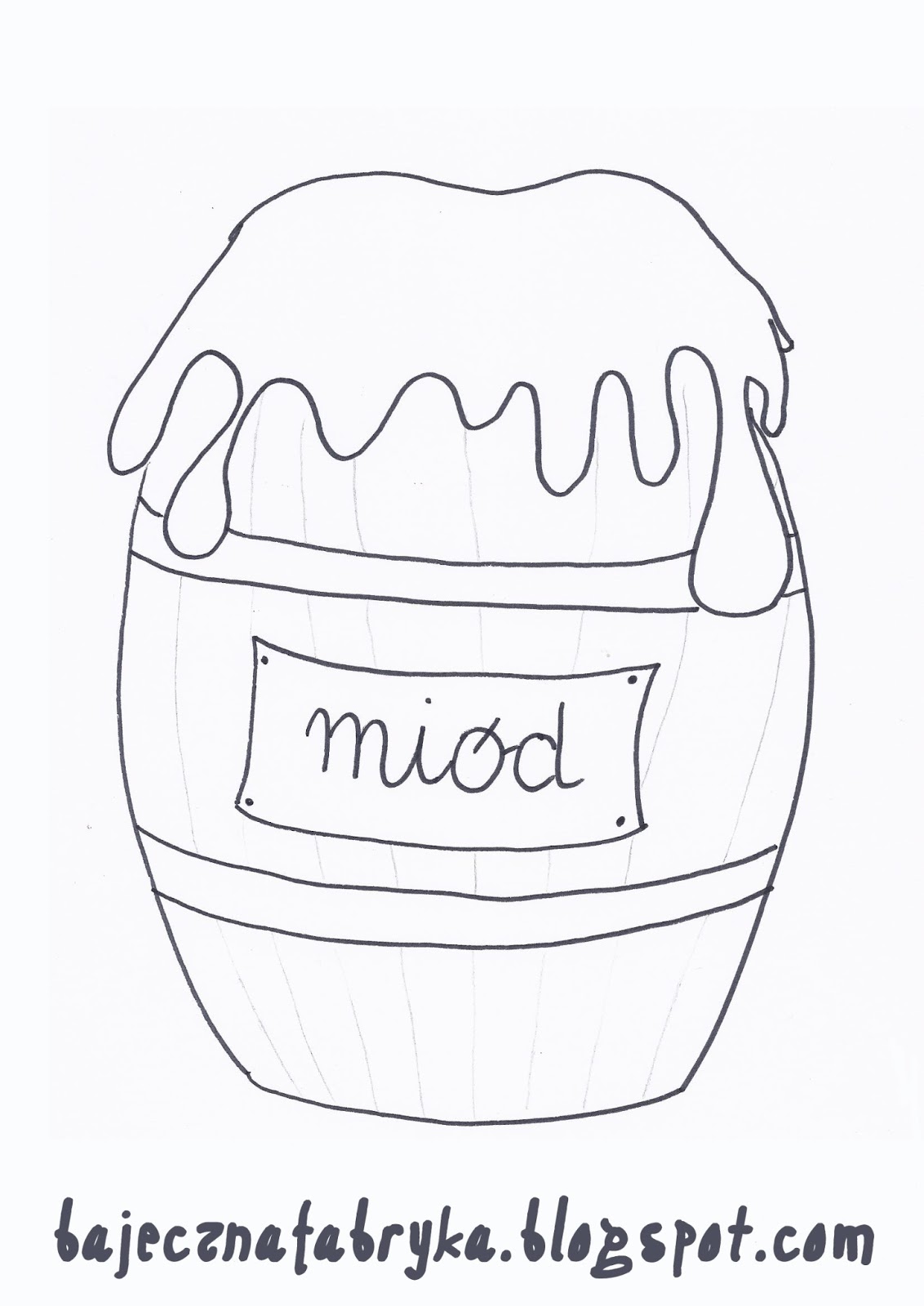 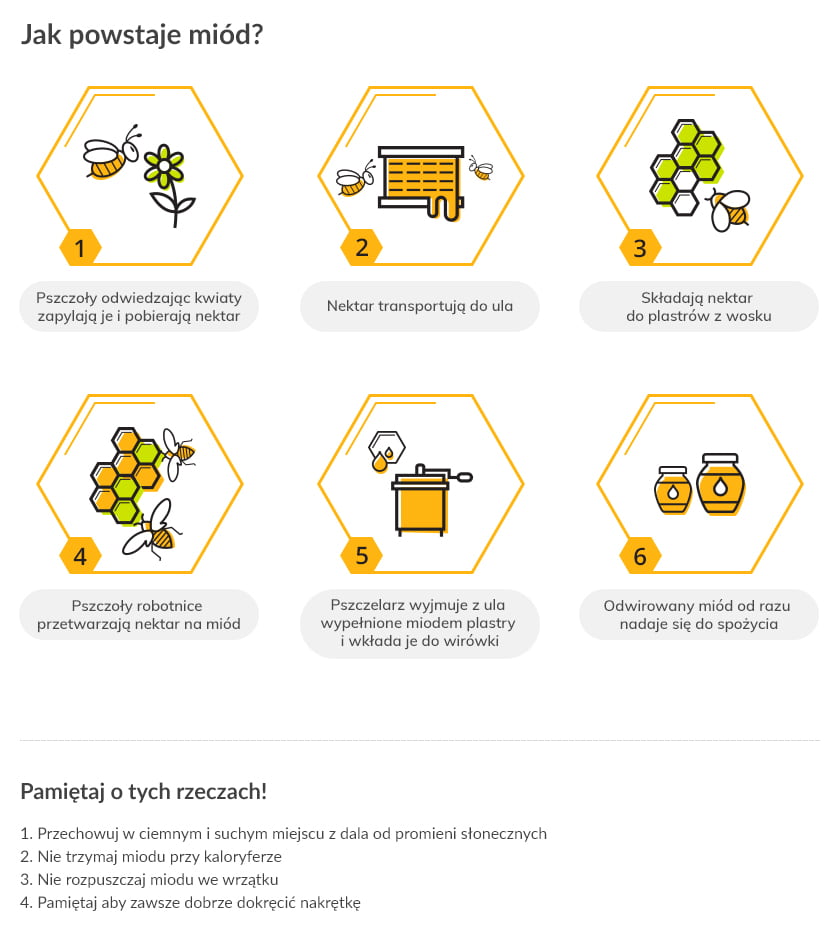 